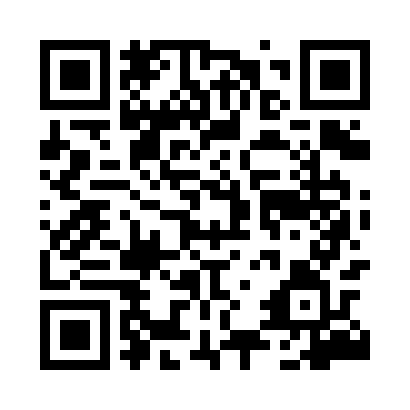 Prayer times for Swierczynek, PolandMon 1 Apr 2024 - Tue 30 Apr 2024High Latitude Method: Angle Based RulePrayer Calculation Method: Muslim World LeagueAsar Calculation Method: HanafiPrayer times provided by https://www.salahtimes.comDateDayFajrSunriseDhuhrAsrMaghribIsha1Mon4:116:1312:445:107:159:112Tue4:086:1112:445:127:179:133Wed4:056:0912:435:137:199:154Thu4:026:0612:435:147:219:185Fri3:596:0412:435:167:229:206Sat3:556:0212:425:177:249:237Sun3:525:5912:425:187:269:258Mon3:495:5712:425:197:289:279Tue3:465:5512:425:207:299:3010Wed3:435:5212:415:227:319:3311Thu3:405:5012:415:237:339:3512Fri3:365:4812:415:247:359:3813Sat3:335:4612:415:257:369:4014Sun3:305:4312:405:277:389:4315Mon3:265:4112:405:287:409:4616Tue3:235:3912:405:297:429:4917Wed3:205:3712:405:307:449:5118Thu3:165:3412:395:317:459:5419Fri3:135:3212:395:327:479:5720Sat3:095:3012:395:347:4910:0021Sun3:065:2812:395:357:5110:0322Mon3:025:2612:395:367:5210:0623Tue2:595:2412:385:377:5410:0924Wed2:555:2212:385:387:5610:1225Thu2:515:1912:385:397:5810:1526Fri2:475:1712:385:407:5910:1827Sat2:445:1512:385:418:0110:2228Sun2:405:1312:385:438:0310:2529Mon2:365:1112:375:448:0510:2830Tue2:325:0912:375:458:0610:32